2021年德州市第二人民医院公开招聘第二批备案制工作人员公示名单来源:德州市人力资源和社会保障局      发布时间:2021-07-16根据《2021年德州市第二人民医院公开招聘第二批备案制工作人员简章》的要求，按照岗位招聘计划，经过报名、考试、考察、体检等工作，现对该单位拟聘用人员进行公示。公示期为7个工作日，自2021年7月16日至2021年7月26日（不含节假日）。公示期间，如对公示人选有异议，请及时向市事业单位公开招聘主管机关反映。监督电话：（0534）2687084　　　　　　　　　　德州市人力资源和社会保障局　　　　　　　　　　　　　2021年7月16日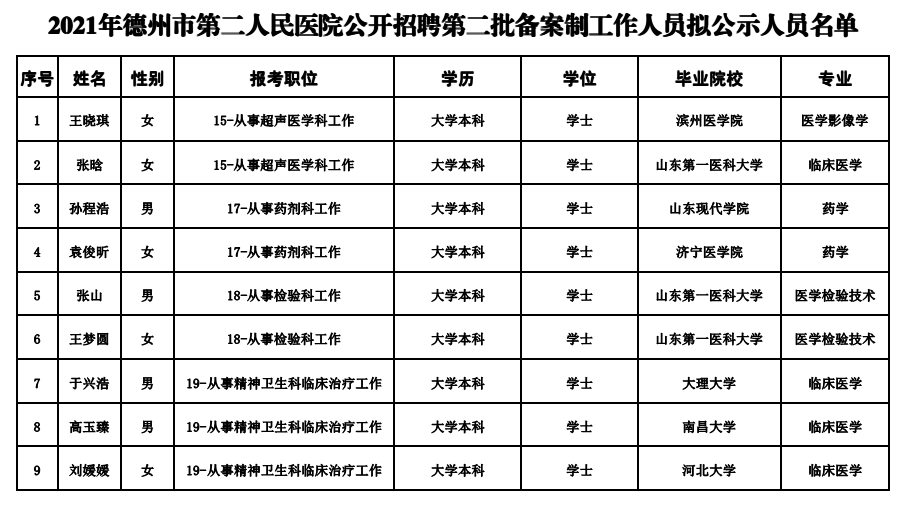 